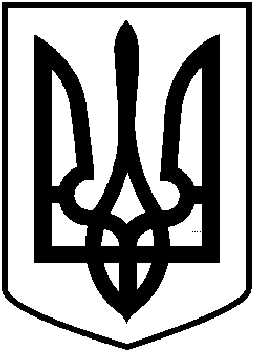 ЧОРТКІВСЬКА    МІСЬКА    РАДАВИКОНАВЧИЙ КОМІТЕТ Р І Ш Е Н Н Явід 14 грудня  2018 року 				                	№  388  Про коригування тарифу на послугу з централізованого водовідведенняРозглянувши клопотання начальника комунального підприємства «Чортківське ВУВКГ» Гордієнка В.М. від 16.11.2018 № 314/01-9 та представлені розрахунки, з метою приведення тарифів у відповідність до економічно-обгрунтованих витрат, відповідно до п.2 ч.1 ст.14, ст.31 Закону України «Про житлово-комунальні послуги», Порядку формування тарифів на централізоване водопостачання та водовідведення, затвердженого постановою Кабінету Міністрів України від 01.06.2011 № 869,  керуючись пп.2 п."а" ст. 28, ч.6 ст.59 Закону України «Про місцеве самоврядування в Україні»,  виконавчий комітет міської радиВИРІШИВ:1.Провести коригування тарифу на послугу з централізованого водовідведення,  затвердженого рішенням виконавчого комітету Чортківської міської ради від 21.04.2010 № 194 «Про тарифи на водовідведення», встановивши його в розмірі 4,79 грн./м3 з ПДВ для усіх абонентів  КП «Чортківське ВУВКГ».2.Рішення оприлюднити в місцевих засобах масової інформації та на офіційному веб-порталі міської ради.3. Рішення набирає чинності  з 01 січня 2019 року.4.Відповідальність за достовірність та обгрунтованість поданих розрахунків розміру тарифу покласти на посадових осіб КП «Чортківське ВУВКГ».5.Копію рішення направити в комунальне підприємство «Чортківське ВУВКГ» та відділ житлово-комунального господарства, благоустрою та інфраструктури  міської ради.6.Контроль за виконанням даного рішення покласти на заступника міського голови з питань діяльності виконавчих органів міської ради Тимофія Р.М.Міський голова							Володимир ШМАТЬКО